EUFEP-Kongress 2011Schwerpunkt: Krebsprävention, von 12. bis 13. Oktober 2011Bereits zum dritten Mal findet der internationale Kongress für evidenzbasierte Gesundheitsförderung und Prävention, EUFEP, von 12. bis 13. Oktober 2011 statt. Der diesjährige Veranstaltungsort ist das Kloster Und in Krems an der Donau im Herzen der Wachau.Das Programm steht dieses Jahr ganz im Zeichen der Krebsprävention und wirft die Frage "Krebsprävention - ungenutzte Möglichkeiten oder leere Versprechen?" auf.Zielgruppe von EUFEP sind alle EntscheidungsträgerInnen im Gesundheitswesen, wie ÄrztInnen, GesundheitspolitikerInnen, GesundheitswissenschaftlerInnen, sowie all jene, die an Krebsprävention interessiert sind. Die Veranstaltung ist für alle Berufsgruppen offen.Im Rahmen der Veranstaltung findet auch heuer wieder ein Workshop für JournalistInnen statt, der zur vertieften Auseinandersetzung mit evidenzbasierter Krebsprävention dienen soll.Das Programm bietet den TeilnehmerInnen die Möglichkeit, Kenntnisse über die evidenzbasierte Prävention von Krebs zu erwerben bzw. zu erweitern und einen Einblick in länderspezifische und globale Ansätze zu gewinnen.ProgrammübersichtKrebsprävention - Ungenützte Möglichkeiten oder leere Versprechen ?Das diesjährige Programm steht im Zeichen der Krebsprävention. Mit mehr als 3 Millionen Neuerkrankungen und 1,7 Millionen Todesfällen pro Jahr, stellt Krebs die zweithäufigste Todes- und Morbiditätsursache in Europa dar. In Österreich erkranken jährlich etwa 36.000 Menschen an Krebs. Vor diesem Hintergrund gewinnt Krebsprävention immer mehr an Bedeutung und ist zu einem bedeutenden Wirtschaftszweig innerhalb der Medizin geworden. Vor allem Krebs-Früherkennungsuntersuchungen (Krebs-Screening) sind ein wesentlicher Bestandteil moderner Präventionsmedizin. Wissenschaftlich ist der Nutzen von Krebsprävention jedoch nicht unumstritten. Studien belegen, dass Krebsprävention mitunter auch mehr Schaden als Nutzen verursachen kann.Evidenzbasierte Krebsprävention im 21. Jahrhundert sieht sich mit zwei Herausforderungen konfrontiert: Einerseits werden Maßnahmen, die eine klare Reduktion des Krebsrisikos versprechen, nur von einer Minderheit der Bevölkerung angenommen - andererseits werden Interventionen beworben und durchgeführt, die durch Überdiagnose und nicht notwendige Behandlungen zu mehr Schaden als Nutzen führen.Vor diesem Hintergrund steht das diesjährige Programm von EUFEP 2011 ganz im Zeichen der Krebsprävention und wirft die Frage "Krebsprävention - ungenutzte Möglichkeiten oder leere Versprechen?" auf. Teilnehmer erwerben bzw. erweitern Kenntnisse über die evidenzbasierte Prävention von Krebs und gewinnen einen Einblick in länderspezifische und globale Ansätze.Die Kongress-Themen von EUFEP 2011:Nationale und internationale Strategien im Kampf gegen KrebsMöglichkeiten der KrebspräventionSchaden und Nutzen von KrebsscreeningsEvaluation von KrebspräventionsprogrammenKonsumenteninformationen zu Krebsprävention und ScreeningsGesundheitsökonomische Aspekte im Bereich evidenzbasierter KrebspräventionDie Vortragssprachen sind Deutsch und Englisch.Simultanübersetzung der Vorträge und Diskussionsbeiträge wird gegeben sein.Tag 1: 12. Oktober 2011Das Tagesprogramm wird laufend ergänzt.Eröffnung: Begrüßung09:00 - 09:30 UhrPlenum I09:30 – 11:00 UhrThema: The burden of disease and international strategies to fight cancerModeration: Prof. Dr. Gerald Gartlehner, MPH1. Dr. Rolando Herrero, MD, PhD, Prevention and Implementation Group Early Detection and Prevention Section International Agency for Research on Cancer, World Health Organisation, Lyon, Frankreich
„Cancer control policies, plans and programmes: WHO perspective"2. Dr.in Marjetka Jelenc, MD, PhD, National Institute of Public Health, Ljubljana, Slowenien"European Partnership for Action against Cancer"3. Dr.in Michaela Girgenrath, Bundesministerium für Gesundheit, Deutschland„Der deutsche Krebsplan unter besonderer Berücksichtigung der Handlungsfelder Krebsfrüherkennung und Stärkung der Patientenorientierung”Forum: Diskussion mit allen Mitgliedern des Plenums und PublikumsKaffeepause11:00 – 11:30 UhrSession 111:30 – 12:45 UhrSession 1AThema: Konfrontation – Prostatakarzinom ScreeningModeration: Prim Dr. Johannes Püspök1. Primar Dr. Wolfgang Loidl, Barmherzige Schwestern, Linz, Österreich
„Prostatavorsorge, Früherkennung, PSA Hysterie – Männer zwischen Ignoranz und Beunruhigung“2. PD Dr. Stefan Lange, IQWIG, Köln, Deutschland
„Nutzen und Schaden von PSA Screening“Session 1BThema: Krebs und ErnährungModeration: N.N.1. Mag.a Karin Eger, Wiener Gebietskrankenkasse, Abteilung Gesundheitspolitik und Prävention, Österreich
„Brustkrebs-Früherkennung im Spannungsfeld zwischen Evidenz und Realität”2. Prof.in Dr.in Beate Wimmer Puchinger, Wiener Frauengesundheitsbeauftragte, Österreich
„Brustkrebs-Früherkennung: Die informierte Frau?!”Mittagessen12:45 – 14:15 UhrSession 214:15 – 15:30 UhrSession 2AThema: Konfrontation – Mammographie-ScreeningModeration: Martin Sprenger, MD, MPH1. Karsten Juhl Jørgensen, The Nordic Cochrane Centre, Kopenhagen, Dänemark
„Does screening for breast cancer reduce mortality from the disease?”2. Prof. Dr. Wolfgang Buchberger, TILAK, Innsbruck, Österreich
„Ergebnisse des Tiroler Mammographieprogramms“Session 2BThema: Clinical Prevention: Bewegung und KrebspräventionModeration: Prof. Dr. Norbert Bachl1. DIin Dr.in Barbara Wessner, Zentrum für Sportwissenschaft und Universitätssport, Universität Wien, Österreich
„Sport, oxidativer Stress und Tumorinzidenz: Sind hier Antioxidantien nötig?“2. Univ. Doz. Dr. Günther Neumayr, Praxis Univ. Doz. Dr. Neumayr, Innere Medizin/Kardiologie/ Sportmedizin, Lienz, Österreich
„Positiver Einfluss von Bewegung auf die Karzinogenese“bsp]Kaffeepause15:30 – 16:00 UhrSession 316:00 – 17:15 UhrSession 3AThema: DickdarmkrebsscreeningModeration: Dr.in Kylie Thaler, MPH1. Prof.in Nea Malila, PhD, University of Tampere, Tampere School of Public Health, Finnland
„Results of the Finnish Colon Cancer Screening Program”2. Prof. Dr. Hermann Brenner, Deutsches Krebsforschungszentrum, Heidelberg, Deutschland
„Wirksamkeit der Koloskopie in der Darmkrebsvorsorge: Ergebnisse epidemiologischer Studien aus Deutschland“Session 3BThema: Evaluation von KrebspräventionsprogrammenModeration: Mag. Ludwig Grillich1. Geoffrey Fong, PhD, University of Wateloo, Kanada
"The International Tobacco Control Policy Evaluation Project"2. Prof. François Alla, MD, PhD, Public health school, Universität Nancy, Frankreich
„Evaluation of the first French Cancer Plan – Lessons to learn for prevention”Workshop für JournalistInnen15:30 – 18:00 UhrAbendveranstaltungTag 2: 13 Oktober 2011Das Tagesprogramm wird laufend ergänzt.Plenum II09:15 – 10:45 UhrThema: Cancer Screening: Sense and Persuasion?Moderation: Stefan Löffler1. Prof. Dr. James Dillard, Pennsylvania State University, USA
“The Persuasive Influence of Emotion in Cancer Prevention and Detection”2. Dr. Eldon Spackman, PhD, Centre for Health Economics, University of York, UK
“Health economics of preventative medicine: Is an ounce of screening worth a pound (1.15 EUR)?"3. Sue Ziebland, BA (Hons) MSc, University Reader in Qualitativer Health Research, University of Oxford, UK
“Decisions and reflections on cancer screening: Patients perspectives from www.healthtalkonline.org“Forum: Diskussion mit allen Mitgliedern des Plenums und PublikumsKaffeepause10:45 – 11:15 UhrSession 411:15 – 12:30 UhrSession 4AThema: Decision AidsModeration: Univ.-Prof.in Dr.in Èva Ràsky1. Dr.in Brigitte Piso, MPH, Ludwig Boltzmann Institut für Health Technology Assessment
„Methoden und Herausforderungen der Erstellung einer evidenz-basierten Entscheidungshilfe zur HPV Impfung“2. Dr.in phil. Britta Lang, MSc, Deutsches Cochrane Zentrum, Wissenschaftliche Mitarbeiterin
"Entscheidungshilfen und Medizin 2.0 - welche Formen des Wissenstransfers braucht der Patient von Morgen?"Session 4BThema: GesundheitsökonomieModeration: Mag. Klaus Schuster, MSc, MBA1. Dr. Lesley Rushton, School of Public Health, London, Department of Epidemiology and Biostatistics, UK"Toward risk reduction: predicting the future burden of occupational cancer"2. PD Dr. Matthias Schwenkglenks, MPH, Institute of Parmaceutical Medicine, Universität Basel und Institut für Sozial- und Präventivmedizin der Universität Zürich, Schweiz“Gesundheitsökonomische Überlegungen zur Früherkennung des Prostatakarzinoms“Mittagessen12:30 – 14:15 UhrPosterpräsentation13:15 – 14:15 UhrSession 514:15 – 15:30 UhrSession 5AThema: Vermeidbare RisikofaktorenModeration: Dr.in Anna Glecher1.Dr.in med. Kathryn Hoffmann, MPH, Medizinische Universtiät Wien, Österreich
„Tabakrauch als bedeutendster einzelner vermeidbarer Risikofaktor für Krebserkrankungen - Klare Evidenzen für Handlungsfelder und -strategien in Österreich”2. OA Assoz.-Prof. Priv-Doz. DI rer nat tech. Dr. med. univ. Hans-Peter Hutter, Institut für Umwelthygiene, Universität Wien, Wien, Österreich
"Krebs und Umwelt - Möglichkeiten der Verhaltens- und Verhältnisprävention anhand aktueller Beispiele"Session 5BThema: KonsumenteninformationModeration: Ingeborg Beunders, MAS, MBA1. Dr.in Anke Steckelberg, Universität Hamburg, Deutschland
„Evidenzbasierte Patienteninformation – Ausweg aus der fremdverschuldeten Unmündigkeit“2. Hazel Thornton, Hon. DSc, Honorary Visiting Fellow, Universität Leicester, UK
„Informed Decision Making – what citizens need to know”Kaffeepause15:30 – 16:00 UhrSession 616:00 – 17:15 UhrSession 6AThema: Multiorgan ScreeningModeration: Dr. Franz Piribauer, MPH1. Priv.-Doz. Dr. med. Dipl.-Phys. Wolfgang Luboldt, MD, MSc,Stiftung Multiorgan Screening, München, Deutschland
„Multiorgan Screening with PET/CT: All-in-one?“2. Dr. Klaus Koch, IQWIG, Köln, Deutschland
„Multiorgan Screening: Mehr Nutzen als Schaden?“Session 6BThema: Krebs und ErnährungModeration: Mag.a Christina Kien1. Prof. Dr. Rudolf Kaaks, Deutsches Krebsforschungszentrum, Heidelberg, Deutschland
„Diet and Cancer - results from the EPIC study“2. Dipl.-Oecotroph.in Nadine Wagner, Institut für Ernährungspsychologie, Universität Göttlingen, Deutschland
„Psychologische Steuerung des Essverhaltens“Verabschiedung - Ende der VeranstaltungReferentenAls Vortragende bei EUFEP 2011 wurden wieder renommierte österreichische und internationale ExpertInnen eingeladen, ihre Erfahrungen und Ideen zu präsentieren.ALLA FrançoisBUCHBERGER WolfgangBRENNER HermannDILLARD JamesEGER KarinFONG GeoffreyGIRGENRATH MichaelaHERRERO RolandoHOFFMANN KathrynHUTTER Hans-PeterJELENC MarjetkaJØRGENSEN Karsten JuhlKAAKS RudolfKOCH KlausLANG BrittaLANGE StefanLOIDLWolfgangLUBOLDT WolfgangMALILA NeaNEUMAYR GüntherPISO BrigittePOSCH WaltraudRUSHTON LesleySCHWENKGLENKS MatthiasSPACKMAN EldonSTECKELBERG AnkeTHORNTON HazelWAGNER NadineWESSNER BarbaraWIMMER-PUCHINGER BeateZIEBLAND SueDownloads Download EUFEP-Logo (320,5 kB)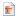  Download First Announcement (1.955,6 kB)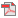  EUFEP Programm.pdf (1.628,9 kB)Presseinfos Presseaussendung EUFEP.pdf (77,3 kB) Foto_EUFEP.jpg (474,6 kB)VeranstaltungsortKloster UndDas Kloster UND in Krems blickt auf eine fast 400-jährige Geschichte zurück. Heute erlebt man an diesem geschichtsträchtigen Ort Genuss, Life-Style, Kunst und Kultur. Diese einzigartige Location ist ein Ereignis für sich: Das Restaurant Mörwald im UND, die Weinhandlung Noitz und das eindrucksvolle Kirchenschiff bieten eine erstklassige Möglichkeit für diverse Veranstaltungen. Nähere Informationen zum Kloster Und finden Sie unter www.klosterund.at.Krems an der Donau, WachauDie herrliche Wachau (Weltkulturerbe) wird den Rahmen für einen unvergesslichen Abend bilden.Weitere Infos folgen dazu im Hauptprogrammheft.AnfahrtKloster Und
3504 Krems/Stein, Undstraße 6
www.klosterund.atVirtueller Rundgang Kloster Und© EUFEP, 2022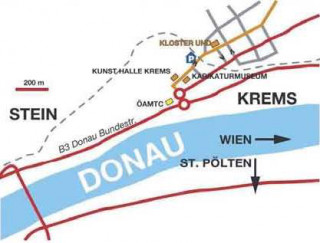 